                Fournitures CP -  rentrée 2023/2024 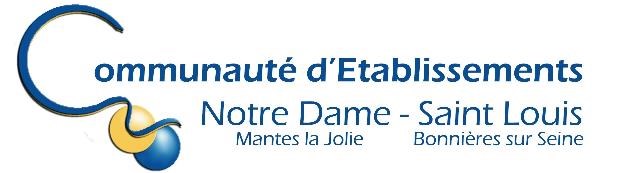 1 cartable pouvant contenir des cahiers 24x32 cm, un livre, 3 petits cahiers et 2 trousses . 3 Trousses : 1 pour le matériel scolaire quotidien, 1 pour les crayons et feutres et 1 de réserve contenant : trousse de classe :  1 crayon à papier 1 taille crayon avec réservoir 1 gomme blanche 3 bics (1 bleu- 1 rouge- 1 vert) 2 surligneurs fluo (1 jaune – 1 rose) 1 paire de ciseaux à bouts ronds (il existe des ciseaux pour les gauchers)                                                   - 2 bâtons de colle      2 feutres velleda pour ardoise blanche     trousse avec 2 compartiments pour les crayons de couleur et les feutres :  1 boite de 12 feutres taille MOYENNE de couleurs assorties 1 boite de 18 crayons de couleurs assorties                trousse de réserve en dépannage en classe  5 tubes de colle 3 crayons à papier 2 feutres ardoise 3 bics : vert, rouge, bleu     Ces 3 trousses sont à préparer à l’avance à la maison. Merci de vider les pochettes, d’enlever les emballages et d’étiqueter tous les crayons. Autres fournitures :  1 boite de peinture avec des pastilles 1 blouse ou une vieille chemise pour la peinture 1 pochette canson teintes vives + 1 canson blanc 24x32 cm (180g) 3 chemises cartonnées à rabats avec élastiques 21x29,7 cm (1 rouge – 1 bleue –1 jaune) 1 ardoise velleda avec un chiffon ou un tampon pour effacer 1 protège -documents personnalisable  de 10 pochettes / 20 vues   2 protèges- documents personnalisables de 20 pochettes / 40 vues 2 photos d’identité récentes 1 petite boite pour les bons points 1 boite de kleenex 1 paquet de lingettes nettoyantes sans javel  Votre APEL a mis en place l’Opération Fournitures scolaires de Scoléo : Pour en bénéficier, cliquez ici :( lien en attente )IMPORTANT : TOUTES LES FOURNITURES DOIVENT ETRE MARQUEES AU NOM DE L’ENFANT ET RENOUVELEE RENOUVELLEES REGULIEREMENT AU COURS DE L’ANNEE SCOLAIRE   TOUTES LES FOURNITURES DOIVENT ETRE MARQUEES AU NOM DE L’ENFANT ET RENOUVELEE RENOUVELLEES REGULIEREMENT AU COURS DE L’ANNEE SCOLAIRE  